 Foxholes & Butterwick Parish CouncilNotice of MeetingDear Sir / Madam. I hereby give you notice, that a meeting of the Parish Council will be held in the Foxholes Community Hall.On Wednesday 18th March 2020 at 19:30 hoursAll members of the Parish Council, are hereby summoned to attend for the purpose of considering, and resolving, upon the business to be transacted at the meeting as set out here-under.Dated Wednesday 11th March 2020.					                                      Mrs S Lacey - Clerk to the Parish Council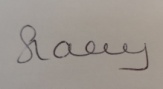 Anyone who wishes to give apologies should contact the Clerk prior to the meeting.Business to be transacted.1.	Apologies for absence 2.	Minutes of meeting held on 15th January 2020 3.	Declarations of interest4.	Matters arising from the minutes5.	Parish Councillor vacancy		6.	Parish Council Code of Conduct and policies7.	Planning Applications		Decisions taken since last meeting						New applications						Other Planning matters8.	Finance:	Accounts due for payment				Payments received		9.	Correspondence since last meeting:	YLCA new website – Chair log in consent form							Ryedale Foodbank							Ryedale Community Transport consultation							YLCA Training Programme							The Pensions Regulator							10.	To exchange any information since the last meeting11. 	Date of Next Meeting 